Training of National Judges in EU Competition Law Justice Programme Technical Report and Financial Report Version 1December 2018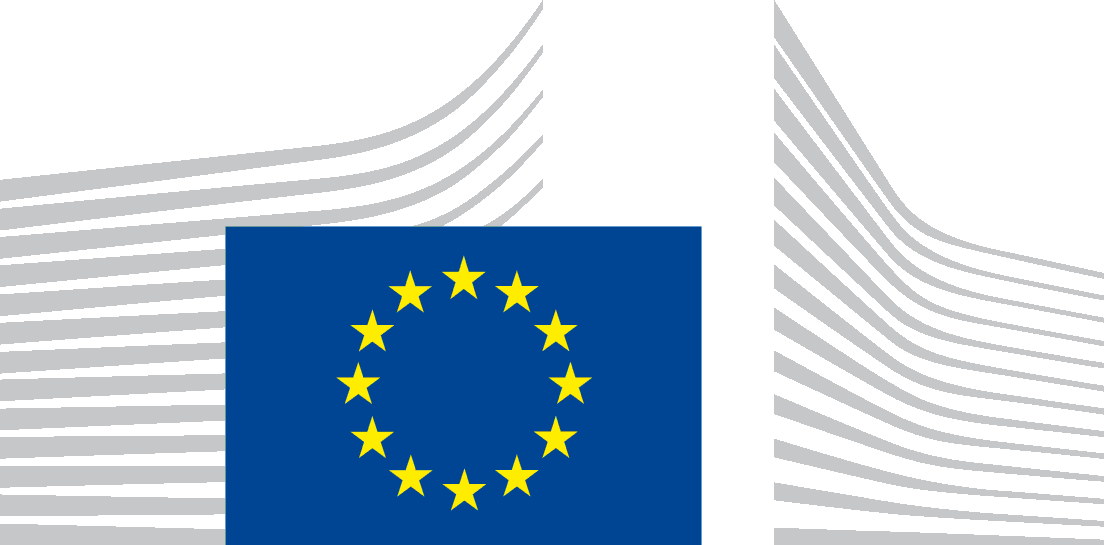 Training of National Judges in EU Competition Law TECHNICAL REPORT  SUMMARY Technical REport LIST OF Activities (Training events, Workshops, Seminars, Conferences, ETC.)Please add a row for each implemented activity Please note that this template is a standard document, thus, if a section is not applicable to your specific project please indicate with 'N/A'. Where space is provided for additional information ensure that the changes are reflected in the Participants' Evaluation Questionnaire (PEQ). When the data required to answer these questions has to be gathered from the PEQ, the corresponding question in the PEQ is indicated (e.g. PEQ 1.a).1. Number of participantsUsing the data gathered from the participant identity boxes in the PEQ:a(i) Please specify the number of judges who participated in the project: a(ii) Please specify the number of prosecutors who participated in the project: a(iii) Please specify the number of apprentice national judges who participated in the project: a(iv) Please specify the number of judicial court staff who participated in the project: 2. Content and overall evaluation of the traininga) Based upon the questionnaires issued to the participants, what percentage of the judicial staff noted a "minimal", "moderate" and "great" improvement in their knowledge of EU competition law topics and policies? (PEQ 1.b.)b) Based upon the questionnaires issued to the participants, what percentage of the judicial staff noted a "minimal", "moderate" and "great" improvement in their confidence in application/interpretation of EU competition law topics and policies? (PEQ 1.c.)c) Based upon the questionnaire issued to the participants, what percentage of the judicial staff assessed as “poor”, “good” and “very good” the overall quality of the programme? (PEQ 1.d.)3. Activities & Training methodologies a) Please indicate which training methods were used, provided or established throughout the project and which methodologies have been considered most effective by the participants        (PEQ 2.a.)b) Using the results of the questionnaire issued to the participants, what percentage of the judicial staff deemed these tools/methodologies to be "useful" or "very useful" in the performance of the tasks in their line of work (PEQ 2.b.)c) Where the sustainability of the training tools/methodologies is based upon the will of the participants to use the knowledge gained/tools-material provided following completion of the project, using the results of questionnaire issued to the participants, indicate what percentage of the judicial staff are "likely" to continually use the tools (PEQ 2.c.)d) Using the results of the questionnaire issued to the participants, to what extent, if any, do the training tools/activities foster cooperation and continual dialogue in the field of EU competition law? (PEQ 2.d.)4. Organisation/Logistics/Administration Evaluationa) Based upon the questionnaires issued to the participants, what percentage of the judicial staff deemed the administrative, organisation and structural implementation of the project to be "satisfactory" or "very satisfactory"?  (PEQ 3.c(i))b) If participants answered that they were "unsatisfied" what reasoning, if any, did they give? (PEQ 3.c(ii))c) What suggestions, if any, did the participants give to improve the organisation, structure or administration of the implementation of this project? (PEQ 3.d.)XX/XX/201XEuropean CommissionDirectorate-General for CompetitionDirectorate RUnit R2 – Finance and Internal ComplianceMADO 13/0281049, Brussels - BelgiumReference number: HT.XXXX, SI2.XXXXSubject: Request for pre-financingI hereby request a pre-financing payment under the Grant Agreement mentioned above.The amount requested is XX,XXX.XX € (representing 50% of the maximum EU Commission contribution as specified in Art. I.3.).The payment should be made to the following bank account:Bank nameAddressAccount N°Iban Swift/BIC codeYours faithfullyName of representative 				Signature of legal representativeXX/XX/201XEuropean CommissionDirectorate General for CompetitionDirectorate RUnit R2 – Finance and Internal ComplianceMADO 13/0281049, Brussels - BelgiumReference number: HT.XXXX, SI2.XXXXSubject: Request for final paymentIn accordance with Art I.4. of the above-mentioned Grant Agreement, I hereby request a final payment of the balance to be paid by the EU Commission.The amount requested is XX,XXX.XX €.The payment should be made to the following bank account:Bank nameAddressAccount N°Iban Swift/BIC codeYours faithfullyName of representative 				Signature of legal representativeTraining of National Judges in EU Competition Law FINANCIAL REPort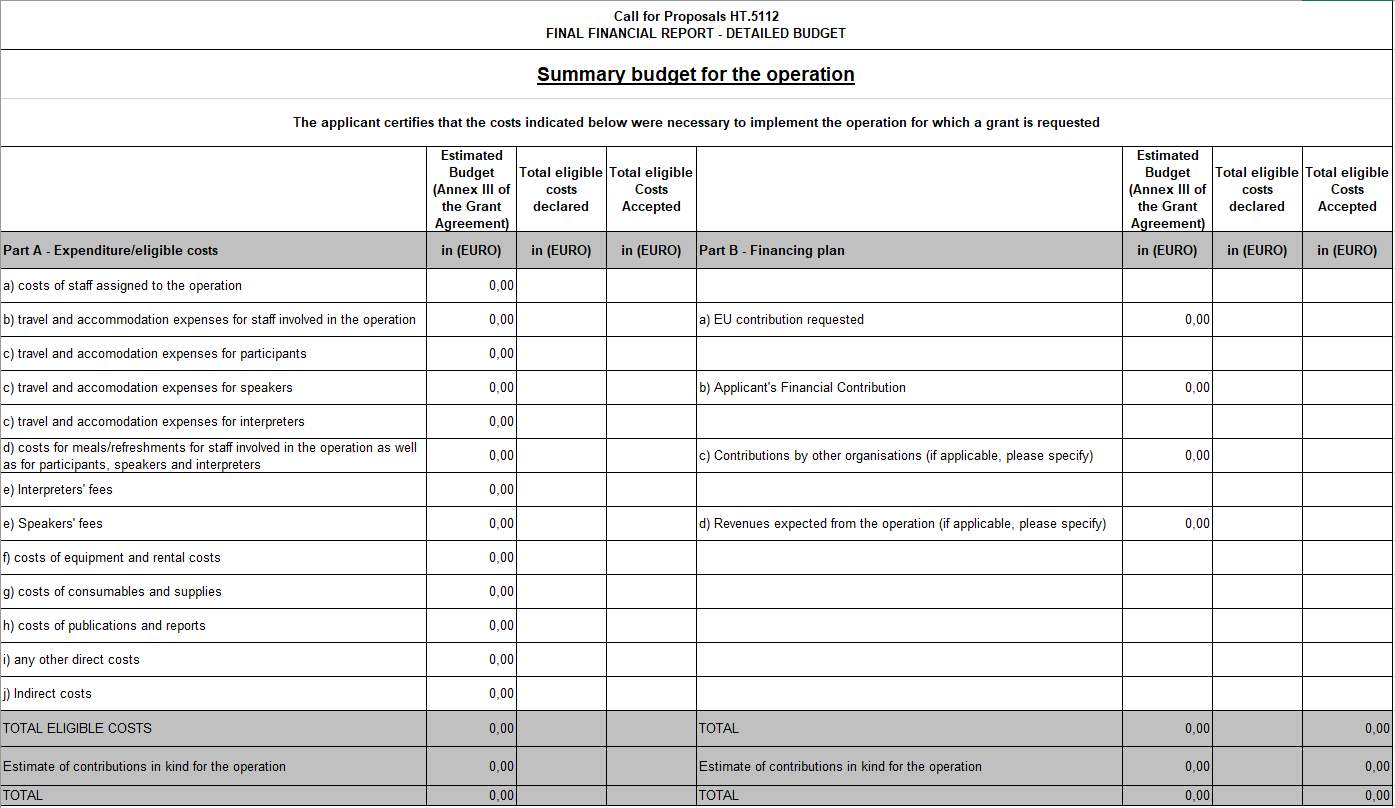 [The Detailed Budget shall be presented following the model of the grant agreement - Annex III. The table shall respect the headings and include a clear explanation of the means by which the amounts have been calculated]TRAINING OF NATIONAL JUDGES IN EU COMPETITION LAWTRAINING OF NATIONAL JUDGES IN EU COMPETITION LAWCall reference numberGrant reference numberTitle of the ActionAcronymName of the Beneficiary/CoordinatorCo-Beneficiaries (for multi-beneficiaries grant agreement)(Name & Country)1)2)Etc.Legal Representative(Name and Function)Associate Partners (if any)(Name & Country)1)2)Etc.Thematic PrioritiesProject website (if any)Contact DetailsName: Address: Email:Phone:Duration of the Action From the Start date (Article I.2.2 of the Grant Agreement) to the end of the ActionStart date: End date:Type and number of the event(s) / training activity(ies) Conference	   Workshop            Case Law Study   E-learning training course/Videoconference Seminar         	   Meeting Study visit 	   Symposium Training Course   Working Group Other:Date and Place of the event(s)Publications (if any)Amendments (if any)Grant amountAmount of Total Eligible Costs: Percentage of EU Grant:Amount of EU Grant:Expenditure incurredAmount of Total Eligible Costs: Percentage of EU Grant:Amount of EU Grant:Total Number of ParticipantsBy EU Member StatesBy EU Member StatesBy EU Member StatesBy EU Member StatesBy EU Member StatesBy EU Member StatesAustriaFranceMaltaBelgiumGermanyThe NetherlandsBulgariaGreecePolandCroatiaHungaryPortugalCyprusIrelandRomaniaCzech RepublicItalySlovakiaDenmarkLatviaSloveniaEstoniaLithuaniaSpainFinlandLuxembourgSwedenUnited KingdomBy Candidate CountriesBy Candidate CountriesBy Candidate CountriesBy Candidate CountriesBy Candidate CountriesBy Candidate CountriesAlbaniaMontenegroContext & overall objectivesDescribe the context and overall objectives of the project, giving a general assessment of the results achieved in relation to the initial objectives and expected results stated in the Description of the Action (Annex 1 of the grant agreement). Context & overall objectivesDescribe the context and overall objectives of the project, giving a general assessment of the results achieved in relation to the initial objectives and expected results stated in the Description of the Action (Annex 1 of the grant agreement). Context & overall objectivesDescribe the context and overall objectives of the project, giving a general assessment of the results achieved in relation to the initial objectives and expected results stated in the Description of the Action (Annex 1 of the grant agreement). EU competition law thematic topicsDescribe the topics of EU competition law addressed throughout the duration of the project.EU competition law thematic topicsDescribe the topics of EU competition law addressed throughout the duration of the project.EU competition law thematic topicsDescribe the topics of EU competition law addressed throughout the duration of the project.Work performed & main achievements  Describe the implemented activities and the main achievements.Work performed & main achievements  Describe the implemented activities and the main achievements.Work performed & main achievements  Describe the implemented activities and the main achievements.Results & impacts Describe the outcomes of the action and its (actual and expected) impact on target group, explaining how the results of the action correspond to the needs of the target group.Results & impacts Describe the outcomes of the action and its (actual and expected) impact on target group, explaining how the results of the action correspond to the needs of the target group.Results & impacts Describe the outcomes of the action and its (actual and expected) impact on target group, explaining how the results of the action correspond to the needs of the target group.Key success & European dimension of the project resultsDescribe the key successes of the project, the European dimension of results and their contribution to the overall objectives of the Call for Proposals.Key success & European dimension of the project resultsDescribe the key successes of the project, the European dimension of results and their contribution to the overall objectives of the Call for Proposals.Key success & European dimension of the project resultsDescribe the key successes of the project, the European dimension of results and their contribution to the overall objectives of the Call for Proposals.EU added value Describe the European dimension of the project and the added value resulting from the EU’s support to the project compared to what could be achieved without EU funding.What are the advantages and disadvantages of receiving funding from the European Commission compared to national funding for this type of projects?EU added value Describe the European dimension of the project and the added value resulting from the EU’s support to the project compared to what could be achieved without EU funding.What are the advantages and disadvantages of receiving funding from the European Commission compared to national funding for this type of projects?EU added value Describe the European dimension of the project and the added value resulting from the EU’s support to the project compared to what could be achieved without EU funding.What are the advantages and disadvantages of receiving funding from the European Commission compared to national funding for this type of projects?Critical issues Describe the problems and critical issues you have encountered (administrative, practical obstacles, difficulties with the partners, critical issues in the implementation, in reaching the target group, or in producing results, etc.) and the measures adopted to mitigate their impact on the project implementation.Critical issues Describe the problems and critical issues you have encountered (administrative, practical obstacles, difficulties with the partners, critical issues in the implementation, in reaching the target group, or in producing results, etc.) and the measures adopted to mitigate their impact on the project implementation.Critical issues Describe the problems and critical issues you have encountered (administrative, practical obstacles, difficulties with the partners, critical issues in the implementation, in reaching the target group, or in producing results, etc.) and the measures adopted to mitigate their impact on the project implementation.Cooperation with the partnership (if applicable) Describe how the co-beneficiary(ies) and associate partners participate in the project and what was their role in the implementation. Cooperation with the partnership (if applicable) Describe how the co-beneficiary(ies) and associate partners participate in the project and what was their role in the implementation. Cooperation with the partnership (if applicable) Describe how the co-beneficiary(ies) and associate partners participate in the project and what was their role in the implementation. Project management & Staff involved Report on changes to the overall project management concept (if any).Project management & Staff involved Report on changes to the overall project management concept (if any).Project management & Staff involved Report on changes to the overall project management concept (if any).Sustainability, long-term impact & continuation Report on any changes in your sustainability analysis/strategy (if any).Describe the follow-up of the project after the EU financial support has ended, how the results will be used or further developed.Describe the strategy to ensure sustainability of results and long-term impact. Comment on possible synergies/complementarities with other (EU funded) activities (if any).Sustainability, long-term impact & continuation Report on any changes in your sustainability analysis/strategy (if any).Describe the follow-up of the project after the EU financial support has ended, how the results will be used or further developed.Describe the strategy to ensure sustainability of results and long-term impact. Comment on possible synergies/complementarities with other (EU funded) activities (if any).Sustainability, long-term impact & continuation Report on any changes in your sustainability analysis/strategy (if any).Describe the follow-up of the project after the EU financial support has ended, how the results will be used or further developed.Describe the strategy to ensure sustainability of results and long-term impact. Comment on possible synergies/complementarities with other (EU funded) activities (if any).Visibility of the EU funding Explain how the visibility of the project was ensured: how did you show that the event(s) was funded by the European Commission.Visibility of the EU funding Explain how the visibility of the project was ensured: how did you show that the event(s) was funded by the European Commission.Visibility of the EU funding Explain how the visibility of the project was ensured: how did you show that the event(s) was funded by the European Commission.Dissemination & communication activitiesReport on the dissemination and communication activities undertaken in the framework of the project.List only activities directly linked to the project. Dissemination & communication activitiesReport on the dissemination and communication activities undertaken in the framework of the project.List only activities directly linked to the project. Type of activityNumber [Press release][Publications][Exhibition][Flyers][Training][Social media][Web-site][Communication campaign (e.g. radio, TV)] [Brokerage event][Pitch event][Trade fair][Participation in activities organised jointly with other EU project(s)][Other]Conclusions & Recommendations for the European Commission Indicate lessons learned and other comments on the implementation of the project (positive and/or negative experience).Indicate any recommendations and/or comments for the European Commission. Conclusions & Recommendations for the European Commission Indicate lessons learned and other comments on the implementation of the project (positive and/or negative experience).Indicate any recommendations and/or comments for the European Commission. Conclusions & Recommendations for the European Commission Indicate lessons learned and other comments on the implementation of the project (positive and/or negative experience).Indicate any recommendations and/or comments for the European Commission. Organiser nameTraining informationTraining informationTraining informationTraining informationAttendeesAttendeesOrganiser nameTypeTypeTypePlaceDateDuration(days)Total Number of participantsGeographical scope[insert type, e.g. training, workshop, conference, event, etc.][insert type, e.g. training, workshop, conference, event, etc.][insert type, e.g. training, workshop, conference, event, etc.]Beneficiaries' Evaluation QuestionnaireImprovement% of participantsMinimallyModeratelyGreatlyImprovement% of participantsMinimallyModeratelyGreatlyQuality of the programme% of participantsPoor GoodVery goodContribution of training tools/activities to the cooperation in the field of EU competition law% of participantsMinimallyModeratelyGreatlyTemplate request for pre-financingTemplate request for final paymentBudget consumption — Use of resources (deviations)Explain deviations from the budget planning (i.e. differences between actual and planned use of resources). Include explanations on transfer of cost categories in the estimated budget (if applicable).   